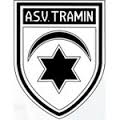 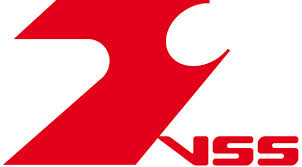 ATC TRAMIN                       VSS U13 MÄDCHEN    PAPPALARDO Vickie (3 Siege)PALMA Lea (2 Siege)OBKIRCHER Sarah (1 Sieg)TSCHIGG TabeaGruppe APAPPALARDO VickieTSCHIGG TabeaPALMA LeaOBKIRCHER SarahPAPPALARDO Vickie6:46:26:1TSCHIGG Tabea4:63:63:6PALMA Lea2:66:36:5OBKIRCHER Sarah1:66:35:6